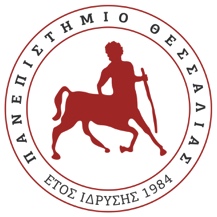 Πανεπιστήμιο ΘεσσαλίαςΣχολή Ανθρωπιστικών και Κοινωνικών ΕπιστημώνΠαιδαγωγικό Τμήμα Ειδικής ΑγωγήςΣχεδιασμός Εκπαιδευτικού Λογισμικού για τη Διδασκαλία XXX σε Παιδιά με XXXΟνοματεπώνυμοΑΜemailΕργασία του μαθήματος "Ανάπτυξη Εφαρμογών για την Εκπαίδευση και την Ειδική Αγωγή" Διδάσκων: Χ. ΚαραγιαννίδηςΒόλος, 2019ΠερίληψηΗ παρούσα εργασία παρουσιάζει το σχεδιασμό ενός εκπαιδευτικού λογισμικού για τη διδασκαλία ΧΧΧ σε παιδιά με ΧΧΧ. Το λογισμικό περιλαμβάνει ΧΧΧ εκπαιδευτικές δραστηριότητες...Πίνακας Περιεχομένων1.	Εισαγωγή	12.	Ανάλυση	2Χρηστών	2Γνωστικού Αντικειμένου	2Μαθησιακού Πλαισίου	2Εκπαιδευτικών Λογισμικών	23.	Θεωρητικό Υπόβαθρο	3Παιδαγωγικές Αρχές	3Αρχές Ευχρηστίας	34.	Σχεδιασμός	4Εκπαιδευτικές Δραστηριότητες	4Διεπαφή Χρήσης	45.	Πρωτότυπη Υλοποίηση	56.	Διδακτική Αξιοποίηση	67.	Αξιολόγηση	78.	Επίλογος	8Συμπεράσματα	8Μελλοντικές Βελτιώσεις	8Βιβλιογραφία	9Παραρτήματα	10Πίνακας ΕικόνωνΕικόνα 1 – Η Μεθοδολογία Σχεδιασμού του Εκπαιδευτικού Λογισμικού	1Εικόνα 2 – Τα Συμπεράσματα της Εργασίας	10ΕισαγωγήΣτόχοςΗ παρούσα εργασία παρουσιάζει τον σχεδιασμό ενός εκπαιδευτικού λογισμικού…Σπουδαιότητα Τα εκπαιδευτικά λογισμικά έχει αποδειχθεί ότι προσφέρουν μια σειρά από πλεονεκτήματα για παιδιά με ΧΧΧ, όπως …Μεθοδολογία Η μεθοδολογία που ακολουθήθηκε για το σχεδιασμό του εκπαιδευτικού λογισμικού περιλαμβάνει τα εξής στάδια: …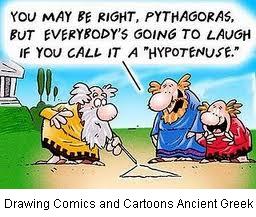 Εικόνα 1 – Η Μεθοδολογία Σχεδιασμού του Εκπαιδευτικού ΛογισμικούΑνάλυσηΧρηστώνΠοια είναι τα χαρακτηριστικά της κατηγορίας των χρηστών που έχετε επιλέξει?...Γνωστικού ΑντικειμένουΠοιο είναι το γνωστικό αντικείμενο που έχετε επιλέξει? Τι περιλαμβάνει? Ποια είναι τα χαρακτηριστικά του?...Μαθησιακού ΠλαισίουΠοιο είναι το πλαίσιο μέσα στο οποίο θα αξιοποιηθεί το λογισμικό? Για παράδειγμα, θα χρησιμοποιείται από κάθε χρήστη ξεχωριστά ή σε συνεργασία? Ή θα το χρησιμοποιεί ο δάσκαλος για να διδάξει στα παιδιά? Θα είναι στα πλαίσια τυπικής ή άτυπης μάθησης? Στο σχολείο ή στο σπίτι? κλπ....Εκπαιδευτικών ΛογισμικώνΠοια αντίστοιχα λογισμικά αναφέρονται στη βιβλιογραφία ή/και διατίθενται στην αγορά στην Ελλάδα και διεθνώς?...Θεωρητικό ΥπόβαθροΠαιδαγωγικές ΑρχέςΤι μας λέει η βιβλιογραφία για την διδασκαλία της κατηγορίας χρηστών που έχουμε επιλέξει?Τι μας λέει η βιβλιογραφία για την διδασκαλία του γνωστικού αντικειμένου που έχουμε επιλέξει?Τι μας λέει η βιβλιογραφία για την διδασκαλία μέσα στο πλαίσιο μάθησης που έχουμε περιγράψει στην προηγούμενη ενότητα?...Αρχές ΕυχρηστίαςΠοιες είναι οι γενικές αρχές ευχρηστίας που πρέπει να ικανοποιεί το λογισμικό μας? (θα μιλήσουμε για την ευχρηστία σε ένα ξεχωριστό μάθημα)Ποιες είναι οι ειδικές αρχές ευχρηστίας (με βάση τους χρήστες που έχουμε επιλέξει) που πρέπει να ικανοποιεί το λογισμικό μας?...ΣχεδιασμόςΕκπαιδευτικές ΔραστηριότητεςΠεριγραφή των εκπαιδευτικών δραστηριοτήτων του λογισμικού, με τρόπο που να φαίνεται ότι έχουν σχεδιαστεί με βάση τις προηγούμενες ενότητες.Οι εκπαιδευτικές δραστηριότητες θα πρέπει να αναφέρονται σε συγκεκριμένους μαθησιακούς στόχους - για κάθε μαθησιακό στόχο μπορείτε να περιγράψετε κάποια/ες δραστηριότητες διδασκαλίας, εμπέδωσης, αξιολόγησης, κλπ.Διεπαφή ΧρήσηςΠαραδείγματα που δείχνουν πως ικανοποιούνται από τη διεπαφή χρήσης τις αρχές που περιγράφονται στην ενότητα 3.2...Πρωτότυπη ΥλοποίησηΕνδεικτικές εικόνες του λογισμικού (ακόμη και ζωγραφιές...)Διδακτική ΑξιοποίησηΈστω ότι το λογισμικό έχει υλοποιηθεί και το δίνετε με ένα CD σε ένα δάσκαλο. Τι θα του λέγατε για να τον βοηθήσετε για να το αξιοποιήσει?Για παράδειγμα, είναι όλες οι δραστηριότητες κατάλληλες για όλα τα παιδιά? Μπορούν να γίνουν σε οποιαδήποτε σειρά? Απαιτούν κάποιες προηγούμενες γνώσεις? Πώς μπορούν να ενταχθούν στην καθημερινή διδακτική πρακτική?...ΑξιολόγησηΔεν χρειάζεται να γράψετε κάτι εδώ, καθώς δεν προλαβαίνουμε να αξιολογήσουμε τον σχεδιασμό του λογισμικού. Η ενότητα υπάρχει μόνο για να συμπληρώνει τη δομή.ΕπίλογοςΣυμπεράσματα…Μελλοντικές Βελτιώσεις…ΒιβλιογραφίαΜε βάση το APA styleΠαραρτήματαΑν χρειάζεται... Διαφορετικά σβήνετε την ενότητα.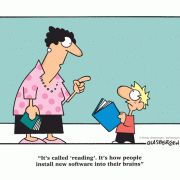 Εικόνα 2 – Τα Συμπεράσματα της Εργασίας(Οι 2 εικόνες που υπάρχουν στο κείμενο χρησιμοποιούνται ως παράδειγμα: πως πρέπει να μπαίνουν οι εικόνες στο κείμενο, πως πρέπει να είναι οι λεζάντες τους και πως πρέπει να είναι ο Πίνακας Εικόνων. Στην τελική έκδοση πρέπει να τις αφαιρέσετε... Αν δεν έχετε αρκετές εικόνες, δε χρειάζεται να έχετε Πίνακα Εικόνων)